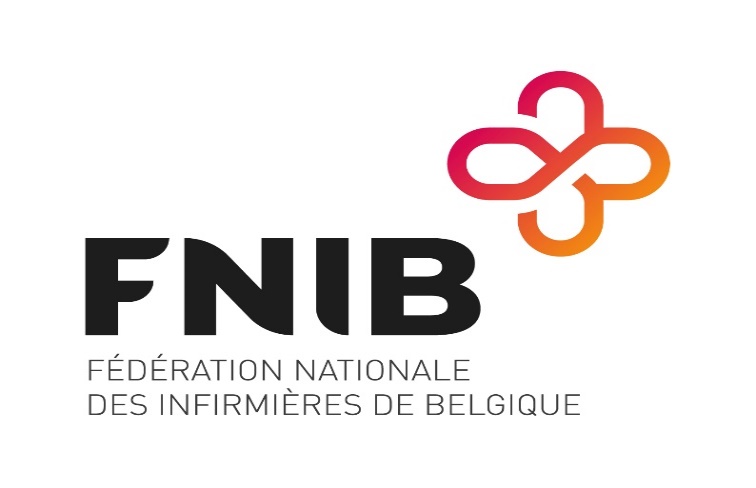 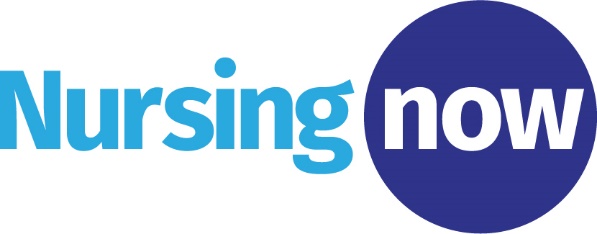 VENDREDI 8 MAI 2020CONGRES ANNUEL DE LA FNIB, 2020 ANNEE DE L’INFIRMI(E)RE NURSING NOW, COMMEMORATION BICENTENAIRE FL. NIGHTINGALEOù?  ERASME- Cliniques universitaires BRUXELLES